Maaltafel van 2,10Ik maak …………………… juiste maaltafels in 1 minuut.Zin van de dag: 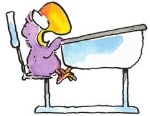 Welke getallen horen in de vet omrande hokjes? 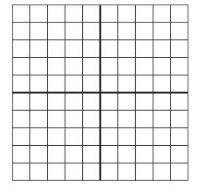 BVul in. 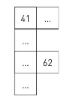  1 x 10 = 2 x 10= 3 x 10 = 4 x 10 = 5 x 10 = 6 x 10 = 7 x 10 = 8 x 10 = 9 x 10 = 10 x 10 = 0 x 10 = 4 x 10 = 8 x 10 = 0 x 10 = 3 x 10 =10 x 10=7 x 10 =9 x 10 =5 x 10 =4 x 10 =7 x 10 =8 x 10=5 x 10 =8 x 10 =3 x 10 = 7 x 10 = 8 x 10 = 6 x 10 = 4 x 10 = 1 x 10= 2 x 2 = 5 x 10 = 8 x 2 = 10 x 2= 1 x 2 = 0 x 10 = 4 x 2 = 9 x 2 = 6 x 2 = 2 x 10 = 3 x 2 = 9 x 10 = 7 x 2 = 6 x 10 = 4 x 2 =				Oefening in de kijker 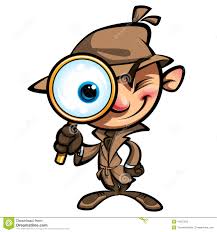 